CENTRAL SWINDON NORTH PARISH COUNCIL28 April 2022 Dear Councillor,		 You are formally summoned to attend a virtual meeting of the  CENTRAL SWINDON NORTH PARISH COUNCIL ENVIRONMENT & PLANNING COMMITTEE to be held on  WEDNESDAY 4th MARCH 2022 at 6.00pm  via ZOOM LINK (provided by the Clerk). 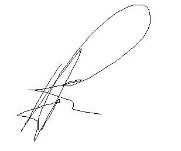 Andy Reeves Parish Clerk AGENDA Public Questions, Comments or Representations (maximum of 10 minutes)  Central Swindon North Parish Council is committed to increasing its accountability to the public and to promoting active citizenship. A maximum of 10 minutes will be allowed at the start of all Council meetings for questions to the Chair from members of the public about the work of the Council (except for confidential matters and specific planning applications). Questions must be relevant, clear and concise. Because of time constraints Public Question Time is not an opportunity to make speeches or statements. Prior notice of a question to the Clerk is desirable - particularly if detailed background information is needed. Apologies
Declarations of InterestTo receive any Declarations of Interest required by the Code of Conduct adopted by the Parish Council in May 2017.Planning Applications to be Examined

3.1	S/HOU/22/0172				Erection of a single storey rear extension and  111 May Close				porch to front				Gorse Hill
Swindon
SN2 1XA3.2	S/22/0221					Erection of a two storey side/rear and single  
38 Hughes Street				storey rear extensions, and erection of 	 	Rodbourne					detached rear garage for storage of an ice 	Swindon					cream van. SN2 2HG3.3	S/TPO/22/0319				Works to tree within BOS-TPO-29-2010 
The Old Vicarage				 	192 Beech Avenue				 PinehurstSwindonSN2 1JJ3.4	S/TWC/22/0337				Works to tree within a conservation area	The Old Vicarage
	192 Beech Avenue
	Pinehurst				 	Swindon					SN2 1JJ 
3.5	S/PHOU/22/0369				Prior approval notification for the erection of a  	113 Morris Street				single storey rear extension measuring 3.96m  	Rodbourne 					(from original rear wall), 3.55m (maximum 	Swindon					height and 2.40m (height to eaves). 	SN2 2HS3.6	S/22/0413					Subdivision to create a unit to be used for  	Part of units 1 & 2				unrestricted Class E (a) retail use.	Barnfield Road	 			 	Rodbourne					  	Swindon
	SN2 2DJ					 3.7	S/PHOU/22/0430				Prior approval notification for the erection of a  	4 Tenzing Gardens				single storey rear extensions measuring 5.0m  	Penhill 					(from original rear wall), 3.0m (maximum height)                    	Swindon					and 2.8m (height to eaves).	SN25 3AH3.8	S/LBC/22/0449				Proposed new opening through an existing  	Churchward House				internal wall. 	Firefly Avenue				Swindon	SN2 2EY3.9	S/HOU/22/0470				Erection of a two storey rear extension. 	1B Caulfield Road				 	Gorse Hill	Swindon	SN2 8BS3.10 S/HOU/22/0484				Erection of a single storey side extension. 	7 Tiverton Road	Gorse Hill	Swindon	SN2 1AS3.11 S/22/0576					Erection of a first floor side/rear extension and 13 Rodbourne Road				single storey rear extension, plus flue to rear.                             Rodbourne	Swindon	SN2 2AG3.12 S/HOU/22/0608				Erection of a detached garage/workshop. 17 Norman Road                             	 Gorse Hill	  Swindon	 SN2 1AZUpdate on Applications Previously ExaminedGrasscrete Ear Marked Reserve Review
To consider the viability of the grasscrete project which currently has £20,000.00 assigned to an ear marked reserve, as recommended by the Finance & General Purposes Committee on 3 March 2022:
FGP121	That the Environment & Planning Committee consider the viability of the grasscrete project.  Parking Related Issues
To receive an update from the Clerk on the consultation on double yellow lines at the Westmead Industrial Estate. Floral
Tree Planting
To discuss the tree planting at the Moonrakers. Grass VergesNoticeboards
To review the position of the Ferndale noticeboard. 
S106 & CIL Funds

Members of Committee Cllr Paul Exell (Chair) Cllr Dave Patey (Vice-Chair) Cllr Paul Baker Cllr Marilyn Beale Cllr Raj Patel Cllr Javes Rodrigues Cllr James Yeowell Members are reminded that the Council has a general duty to consider the following matters in the exercise of any of its functions: Equal Opportunities (age, disability, gender reassignment, pregnancy and maternity, race, religion or belief, sex and sexual orientation), Crime and Disorder, Health & Safety and Human Right